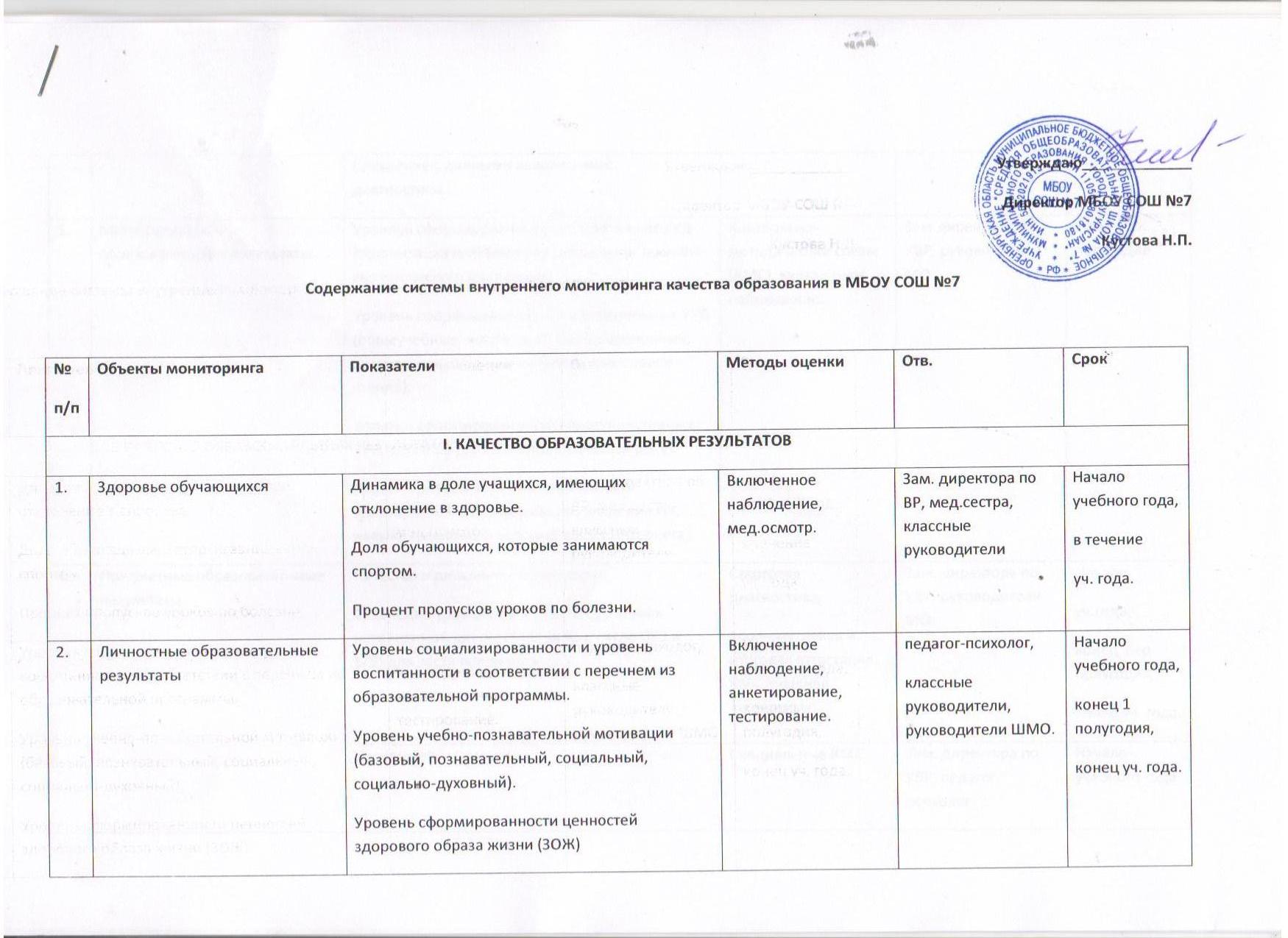 3.Метапредметные образовательные результаты Уровень сформированности регулятивных УУД (организация и управление, навыки системного экологического мышления).Уровень сформированности познавательных УУД (общеучебные, логические, информационные, знаково-символические умения, смысловое чтение).Уровень сформированности коммуникативных УУД (работа в группе, монологическая речь).Уровень развития ИКТ-компетентности (преобразование информации, владение ПК, навыки грамотного использования Интернета).Контрольно-методические срезы (КМС), включенное наблюдение.Зам.директора по УВР, руководители МО1 раз в полугодие4. Предметные образовательные результаты Качество и динамика обученностиСравнение уровня обученности с данными независимой диагностики (в том числе ОГЭ и ЕГЭ) для части предметов.Стартовая диагностика,промежуточная и итоговая аттестация, КМС внешней экспертизы.Зам. директора по УВР, руководители МОНачало уч.года,конец 1-го полугодия,конец уч. года.4. Предметные образовательные результаты Уровень обучаемостиСпециальные КМСЗам. директора по УВР, педагог-психологНачало учебного года4. Предметные образовательные результаты Достижения обучающихся на интеллектуальных и творческих конкурсах, предметных олимпиадах  и соревнованиях. Наблюдение, Портфель достижений обучающегосяРуководители МО, классные руководители, учителя-предметникиконец уч. года.5.Удовлетворённость родителей качеством образовательных результатовСоотношение количества родителей, положительно высказавшихся по качеству образовательных результатов, к количеству родителей неудовлетворенных  качеством образовательных результатов.Мониторинговое исследование (анкетирование)Зам. директора по УВР, классные руководителиконец уч. года.II. КАЧЕСТВО РЕАЛИЗАЦИИ ОБРАЗОВАТЕЛЬНОГО ПРОЦЕССАII. КАЧЕСТВО РЕАЛИЗАЦИИ ОБРАЗОВАТЕЛЬНОГО ПРОЦЕССАII. КАЧЕСТВО РЕАЛИЗАЦИИ ОБРАЗОВАТЕЛЬНОГО ПРОЦЕССАII. КАЧЕСТВО РЕАЛИЗАЦИИ ОБРАЗОВАТЕЛЬНОГО ПРОЦЕССАII. КАЧЕСТВО РЕАЛИЗАЦИИ ОБРАЗОВАТЕЛЬНОГО ПРОЦЕССАII. КАЧЕСТВО РЕАЛИЗАЦИИ ОБРАЗОВАТЕЛЬНОГО ПРОЦЕССА6.Качество обучающей предметной деятельностиУровень организации уроков с  эффективным использованием  современных педтехнологий на деятельностной основе  и средств ИКТ.Посещение уроков; наблюдение; анализ самоанализа уроков; собеседование изучение документации; анализ результатов учебной деятельности обучающихся;анкетирование.Зам. директора по УВР, руководители МОВ течение уч. года6.Качество обучающей предметной деятельностиКачество деятельности по реализации требований по сохранению здоровья обучающихся в учебном процессе.Наличие положительного эмоционального микроклимата.Посещение уроков; наблюдение; анализ самоанализа уроков; собеседование изучение документации; анализ результатов учебной деятельности обучающихся;анкетирование.Зам. директора по УВР, руководители МОВ течение уч. года6.Качество обучающей предметной деятельностиУровень использования дифференцированного подхода к обучающимся в процессе обучения.Посещение уроков; наблюдение; анализ самоанализа уроков; собеседование изучение документации; анализ результатов учебной деятельности обучающихся;анкетирование.Зам. директора по УВР, руководители МОВ течение уч. годаИспользование педагогом эффективных способов текущей диагностики своей деятельности и деятельности обучающихся.Посещение уроков; наблюдение; анализ самоанализа уроков; собеседование изучение документации; анализ результатов учебной деятельности обучающихся;анкетирование.7.Качество деятельности педагогического коллектива по организации внеурочной деятельности как ресурса реализации требований к «портрету выпускника»Уровень вовлечённости обучающихся во внеурочную образовательную деятельность как на базе школы, так и вне ОУДинамика развития  личностных результатов обучающихсяПродуктивность деятельности (анализ содержания «Портфеля достижений учащегося»)Удовлетворённость учащихся, их родителей, педагогов организацией внеурочной деятельности и её результатами.Посещение занятий в/деятельности; наблюдение; анализ самоанализа занятий; собеседование; изучение документации; анализ результатов внеурочной деятельности обучающихся;анкетирование.Зам.директора по УВР, классные руководителиВ течение учебного года8Качество реализации системы воспитательной работыУровень сформированности, развития и сплочения ученического коллектива, характер межличностных отношенийПосещение событий воспитательной программы, занятий доп.образования; наблюдение; анализ самоанализа занятий; собеседование; изучение документации; анализ результатов дополнительного образования,  анкетирование.Зам. директора по УВР, классные руководителиВ течение учебного года8Качество реализации системы воспитательной работыПрофессиональная позиция педагога как воспитателяПосещение событий воспитательной программы, занятий доп.образования; наблюдение; анализ самоанализа занятий; собеседование; изучение документации; анализ результатов дополнительного образования,  анкетирование.Зам. директора по УВР, классные руководителиВ течение учебного года8Качество реализации системы воспитательной работыКачество деятельности педагогов-предметников по организации предметных событий в школе и вне школы.Посещение событий воспитательной программы, занятий доп.образования; наблюдение; анализ самоанализа занятий; собеседование; изучение документации; анализ результатов дополнительного образования,  анкетирование.Зам. директора по УВР, классные руководителиВ течение учебного года8Качество реализации системы воспитательной работыКачество дополнительного образования: сохранность контингента всех направлений дополнительного образования; динамика уровня социальной активности и инициативы школьников; результативность участия обучающихся в программах, проектах, конкурсах, фестивалях разного уровня.Посещение событий воспитательной программы, занятий доп.образования; наблюдение; анализ самоанализа занятий; собеседование; изучение документации; анализ результатов дополнительного образования,  анкетирование.Зам. директора по УВР, классные руководителиВ течение учебного годаУдовлетворённость учащихся, их родителей, педагогов воспитательными мероприятиямиАнкетированиеЗам. директора по УВР, классные руководителиКонец учебного года9. Качество коррекционной работыДинамика параметров, развиваемых у  обучающихся с ОВЗ,  педагогами-специалистами в режиме индивидуально-групповой работы.Динамика параметров, развиваемых у  обучающихся с ОВЗ,  в режиме интеграции.Специальные КМСпедагог-психолог,педагогиВ течение учебного года10.Качество методического сопровождения образовательного процессаДинамика роста уровня профессиональной компетентности учителя.Анкетирование, анализ Зам. директора по УВР.В конце учебного года10.Качество методического сопровождения образовательного процессаКачество методической деятельности методических объединений ОУ.Анкетирование, анализ Зам. директора по УВР.В конце учебного года10.Качество методического сопровождения образовательного процессаКачество работы ресурсных центров школыАнкетирование, анализ Зам. директора по УВР.В конце учебного года10.Качество методического сопровождения образовательного процессаКачество работы библиотеки и медиатеки школы.Анкетирование, анализ Зам. директора по УВР.В конце учебного года10.Качество методического сопровождения образовательного процессаКачество деятельности социально-психологической службы.Анализ психолого-педагогической диагностики,  изучение документации; соц.опрос, анкетирование.педагог-психологВ начале учебного года и в концеIII. КОНТРОЛЬ КАЧЕСТВА СИСТЕМЫ УПРАВЛЕНИЯIII. КОНТРОЛЬ КАЧЕСТВА СИСТЕМЫ УПРАВЛЕНИЯIII. КОНТРОЛЬ КАЧЕСТВА СИСТЕМЫ УПРАВЛЕНИЯIII. КОНТРОЛЬ КАЧЕСТВА СИСТЕМЫ УПРАВЛЕНИЯIII. КОНТРОЛЬ КАЧЕСТВА СИСТЕМЫ УПРАВЛЕНИЯ11.Качество образовательных  программ школыСтруктура программы, содержание и механизмы ее реализацииПериодическое сопоставление сетевого графика  («дорожной карты») с ходом выполнения образовательной программы с целью коррекцииАдминистрация школыНачало уч.годаКачество образовательных  программ школыРеализация программ в соответствии   ФГОС, Федеральному компоненту ГОС и контингенту обучающихся.Администрация школыКонец учебного года12.Качество управления образовательным процессомКачество процесса реализации внутреннего мониторинга качества образования как ресурса управленияАдминистрация школы?*??13.Качество управления реализацией требований государственных документовВыполнение СанПиН, ГОСТ, требований противопожарной безопасности и т.д.Оценка отклонений от нормы с целью коррекцииАдминистрация школыВ течение учебного года14.Качество соблюдения Положения о документообороте ОУПолнота, своевременность и правильность ведения школьной документации всеми участниками образовательного процессаОценка отклонений от нормы с целью коррекцииАдминистрация школыВ течение учебного года15.Качество управления материально-технической базой образовательного процессаДостаточность и качество оснащения образовательной среды школыОценка объема и качества выполнения программы развития школы по данному разделуАдминистрация школыВ течение учебного года16.Качество управления профессиональным ростом педагогов школыНаличие и реализация необходимой совокупности показателей качества профессиональной деятельности учителя для установления размера стимулирующей части зарплатыОценка соответствия и коррекция состава показателей в зависимости от целей 
и задач школыДиректор, заместители директора по УВР.В течение учебного года17.Компетентность субъектов управленияУровень управленческой компетентности администраторов школы, специалистов, возглавляющих структурные подразделенияКритериальная система оценивания (мониторинг профессиональной компетентности субъектов управления качеством ОП)Директор, заместители директора по УВР.В течение учебного года